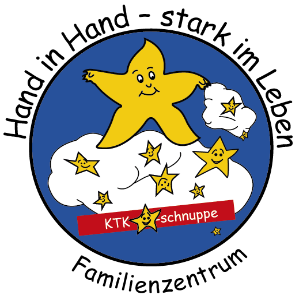 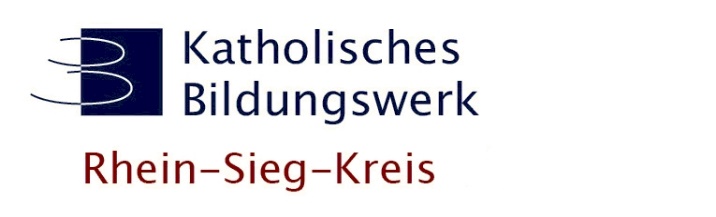 Einladung zum Elternkurs für alle Interessierten (4 Abende):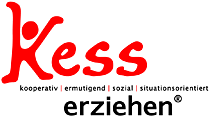 Referentin: Dr. Anne Stein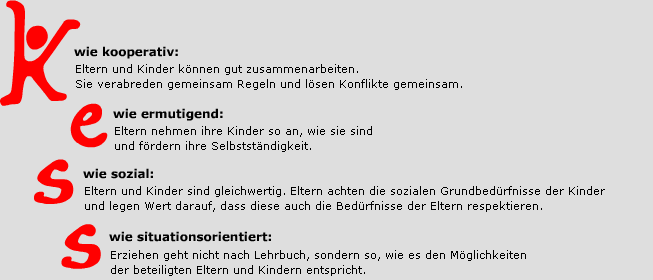 Beginn: Mittwoch, 07. Sept. 2016 19.30 bis 21.45 UhrWeitere Termine: 14., 21. und 28. Sept. 2016Teilnahmegebühr je Abend 4€, Paare 6€Familienzentrum SternschnuppeNiederpleiser Str. 16, 53757 Sankt Augustin
Anmeldungen im Familienzentrum oder unter Tel.: 02241/341745oder fz-sternschnuppe@netcologne.de